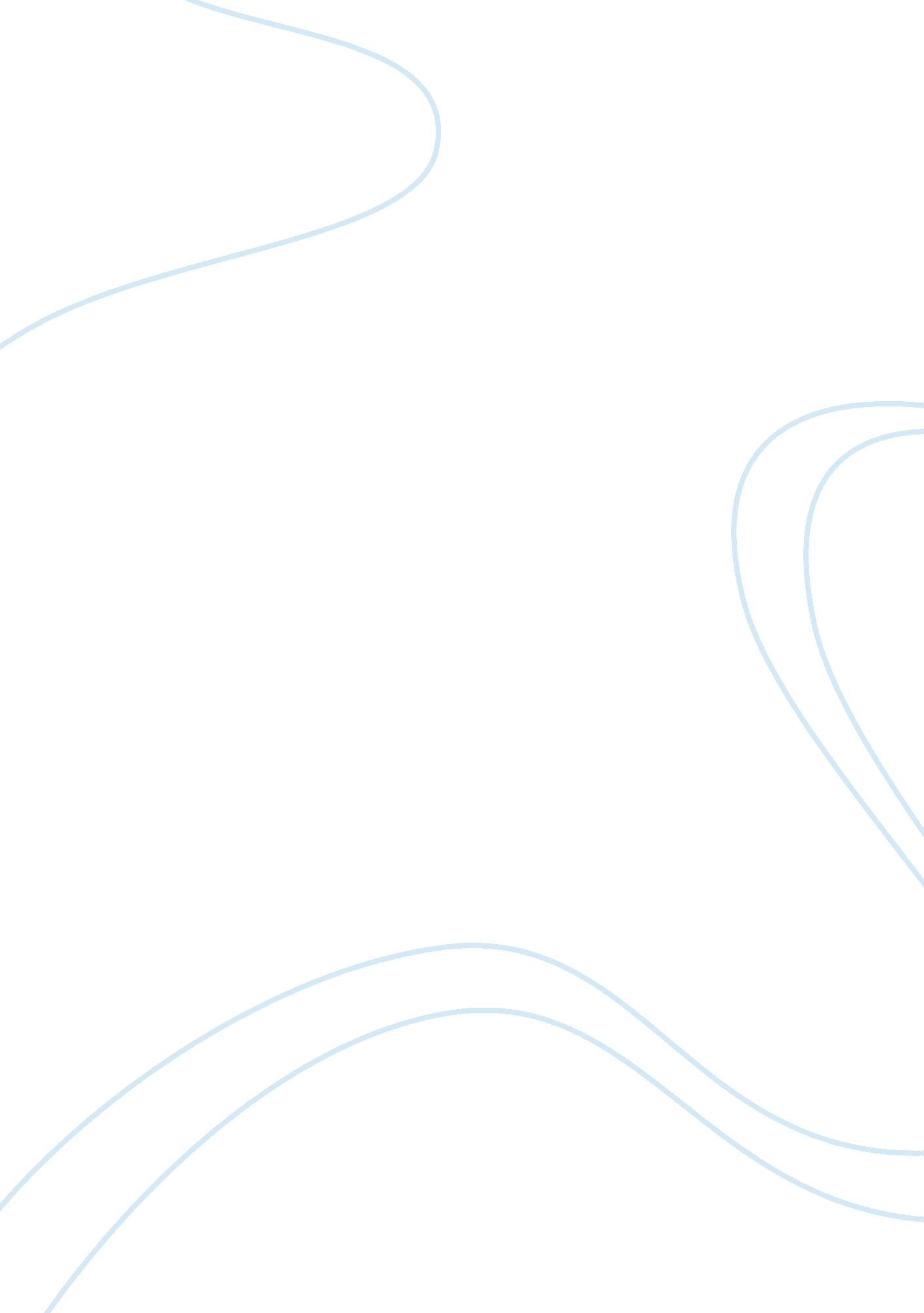 Outline for drugsHealth & Medicine, Addiction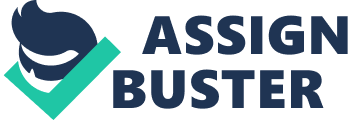 Introduction Drugs are a major problem in our society. There are many people trying to stop it. Some techniques are imprisonment, school programs such as D. A. R. E. (Drug AbuseResistanceEducation), and parental guidance. This simply is not making the drug use go down. What we have been doing in the past is not working. The best possible solution for this epidemic is to legalize drugs. Body More than 20 million American’s over the age of 12 use illegal drugs. Over the past 40 years it has cost the tax payer 1. 8 trillion dollars to stop the drug cartels. The failed war on drugs has cost billions of dollars, tens of thousands of lives, and incarcerated hundreds of thousands of people. There are plenty of people trying to fix this problem but there is a solution that is better which is legalizing drugs. Solutions In the past we have tried imprisonment by taking them off the streets, which failed. Those same people come out and use drugs again. We have tried after school programs such as D. A. R. E. which also failed. According to the U. S. General Accounting Office, the U. S. Surgeon General, the National Academy of Sciences, and the U. S. Department of Education, “ Scientific evaluation studies have consistently shown that DARE is ineffective in reducing the use of alcohol and drugs and is sometimes even counterproductive—worse than doing nothing. ” Talking to kids about drug use not working. More and more kids are using drugs at a young age. Legalizing drugs is the best solution. My Choice Legalizing drugs is best solution: People use because it is illegal and enjoy taking a risk so by legalizing it would make less people wanting to do drugs just because it is legal There wouldn’t be more people using, it would be the same people who use it now Drug legalization would also reduce government costs and raise tax revenue, so a portion of themoneymade would b put back into drug rehab facilities and classes on educating the effects of drug use Partial Legalization of drugs: Drugs would be available only under controlled circumstances Mandated labels with dosage instructions Restrictions on advertising Age limitations Restrictions on the amount purchased at a time Requirements on the form supplied Call to Arms Ther are many children being raised without their parents because of drug use, overdose, and drug cartelviolence. On Easter morning Sean, 12 years old woke up and found is father in his home office passed out with a needle in his arm. Emily never knew her father because he was sent to jail for drugs her whole life, every time he got out he would go use, and eventually he died of drug overdose. Legalizing drugs could have saved their lives by better educating them, using in controlled circumstances, and having restrictions. To think had we just legalized drugs there would be a decrease in drug abuse, eliminate drugs cartels and violence, and these young children would have grown up with their parents. 